The purpose of Title I under the Elementary and Secondary Education Act of 1965 (ESEA) is to ensure that all children have a fair, equal, and significant opportunity to obtain a high-quality education and reach, at a minimum, proficiency on challenging state academic achievement standards and state academic assessments.As a Title I School, we receive federal funding.  This is how HMS spends our Title I funds:Personnel        -Teachers         -Educational Assistants        -Certified TutorsParent InvolvementInstructional Materials and ResourcesTechnologyAfter School Tutoring **In a Title I School, ALL STUDENTS benefit from Title I resources.At HMS, we use data and parental input to:Develop and annually revise our Parent Involvement Policy.Develop and annually revise our School CompactDevelop and annually revise our School-wide PlanMeet parental notification requirementsAt HMS, we use multiple methods of communication with families:Parent PortalMidterm  ReportsReport CardsParent/Teacher ConferencesTeacher Contacts  School Website/FacebookSchool/Teacher NewsletterConnect Ed Phone Calls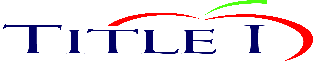 Contact: Heather Armentrout(270) 887-7130